Победное завершение года.      С 11 по 14 декабря  в Центре настольного тенниса г.Оренбурга проходило первенство области по настольному теннису среди юношей и девушек 2004 года рождения и моложе. В соревнованиях приняли участие более 200 сильнейших спортсменов Оренбургской области.      Теннисисты Сорочинского городского округа завоевали 10 золотых, 8 серебряных   и 8 бронзовых медалей. Команда девушек стала первой, а юноши только вторыми, уступив одно очко  спортсменам из г.Оренбурга.Весь  пьедестал почета у  девушек в одиночном разряде за нашими спортсменками:1 место –Акимова Дарья (школа №4)2 место – Мелешко Юля (школа №7)3 место – Бобылева Диана (школа №5)У юношей: 2 место – Кизимов Савелий (школа №7)3 место – Плешивцев Дмитрий (школа №4)Парный разряд у юношей: 1 место- Плешивцев Д., Смирнов А.2 место – Кизимов С. с оренбургским спортсменом3 место - Кокорин Р., Белозеров А.У девушек:1 место -Акимова Д., Мелешко Ю.В смешанном парном разряде воспитанники СШОР не уступили ни одного призового места: 1 место -Смирнов А., Акимова Д.2 место- Кизимов С., Бобылева Д.3 место - Плешивцев Д., Мелешко Ю.               Пасюга В., Позняева А.Акимова Дарья стала абсолютной чемпионкой области.     Победители и призеры будут представлять команду Оренбургской области на первенстве Приволжского федерального округа.Пожелаем Нашим теннисистам дальнейших побед на турнирах различного уровня.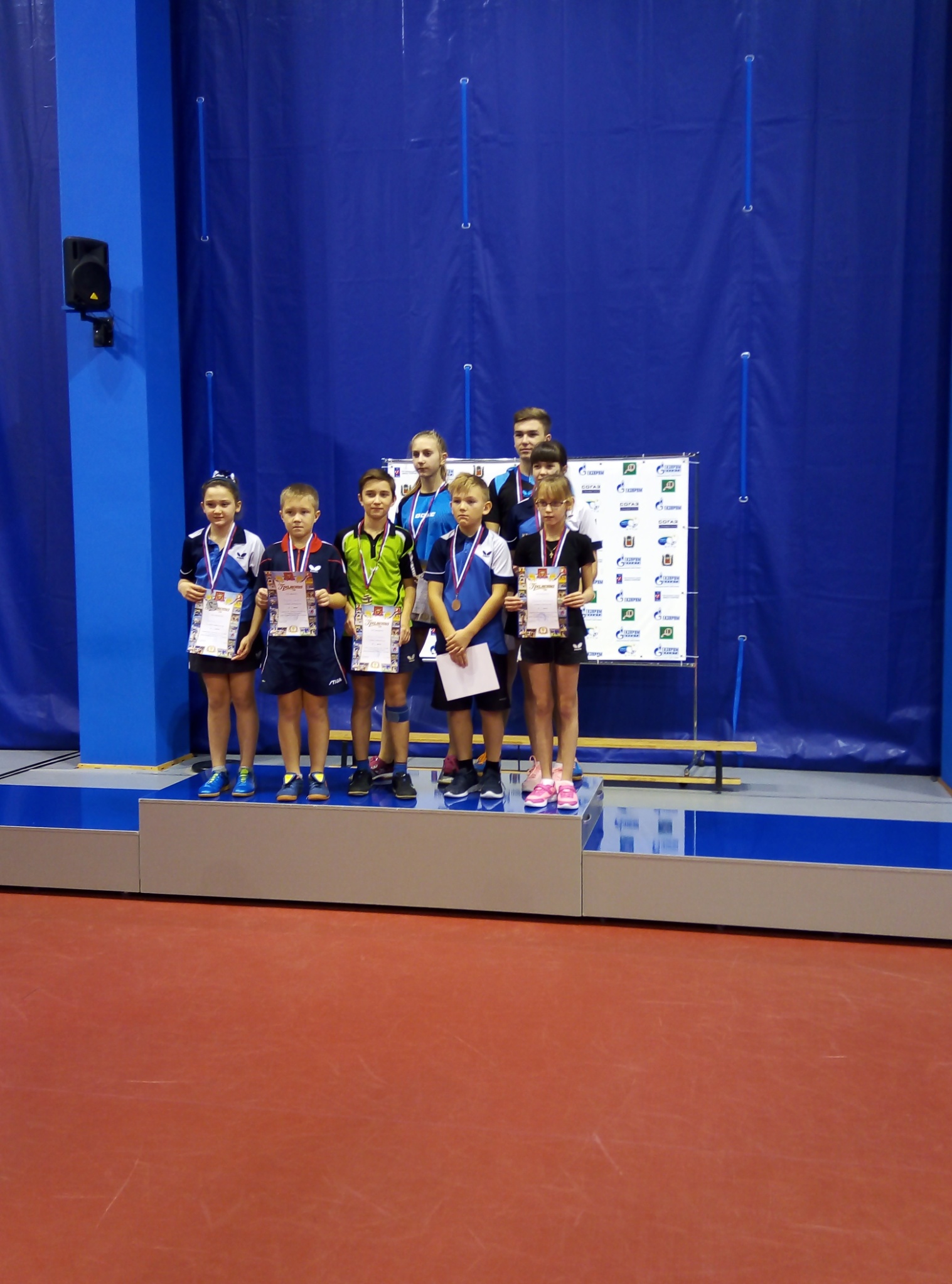 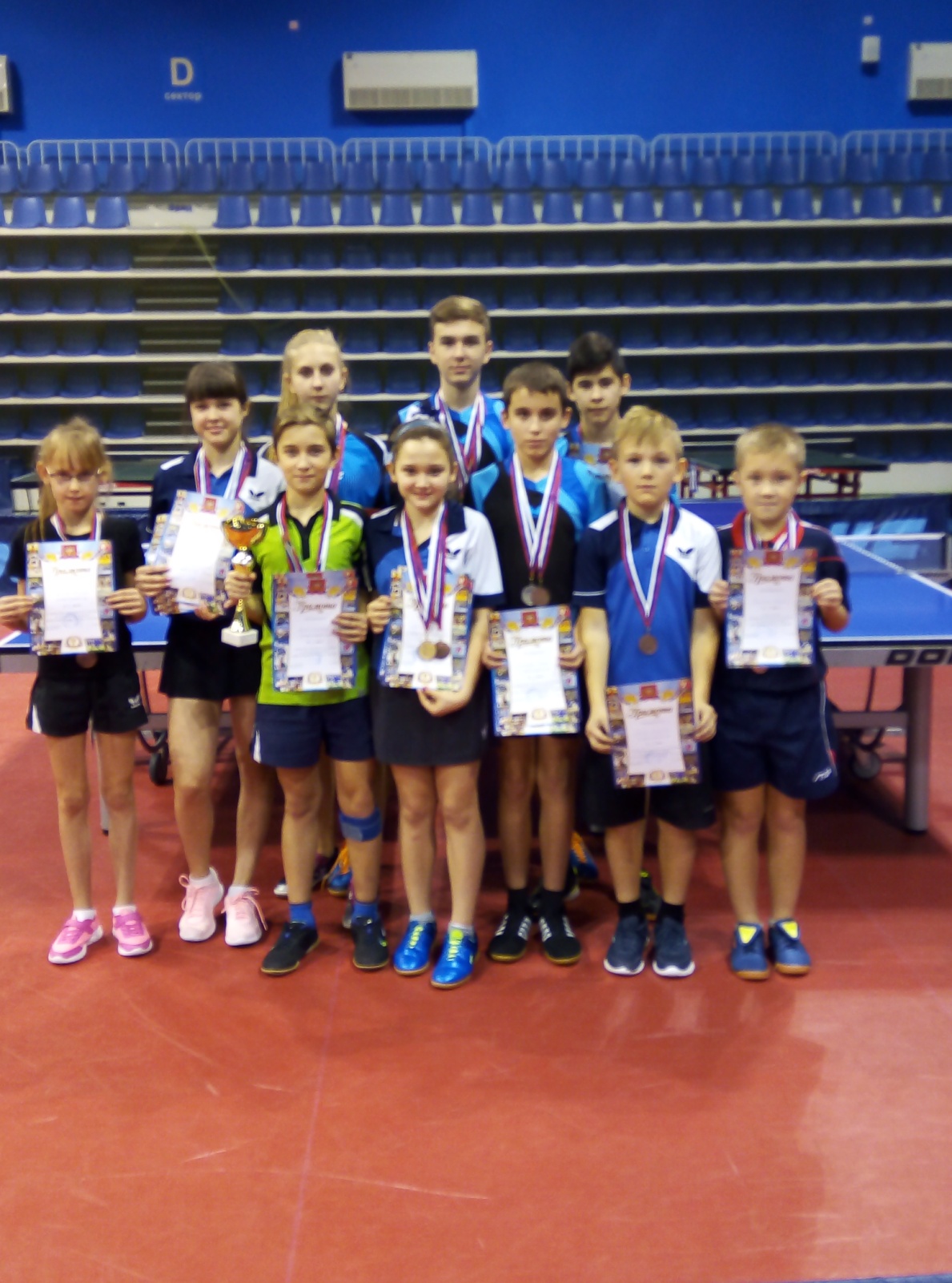 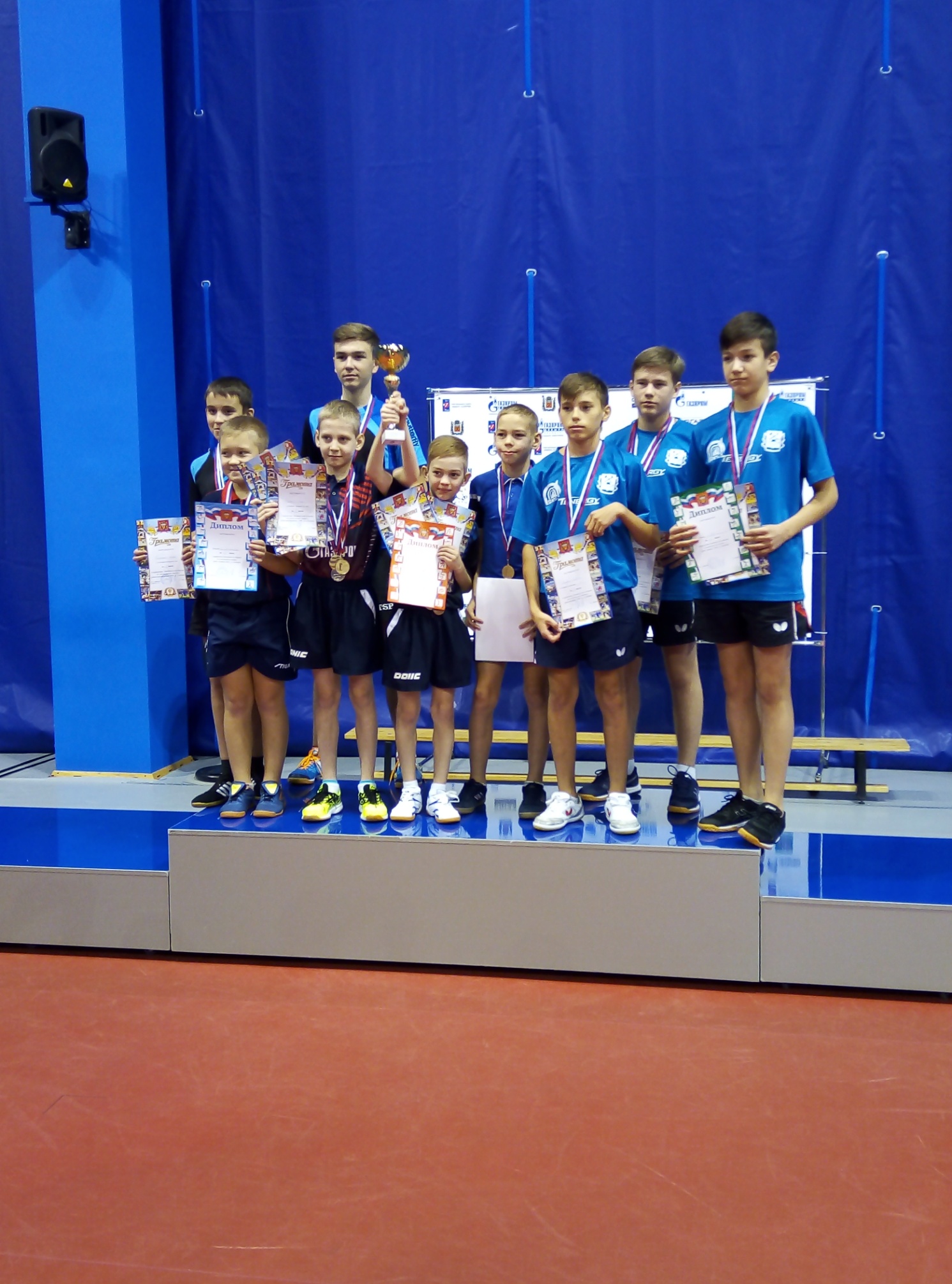 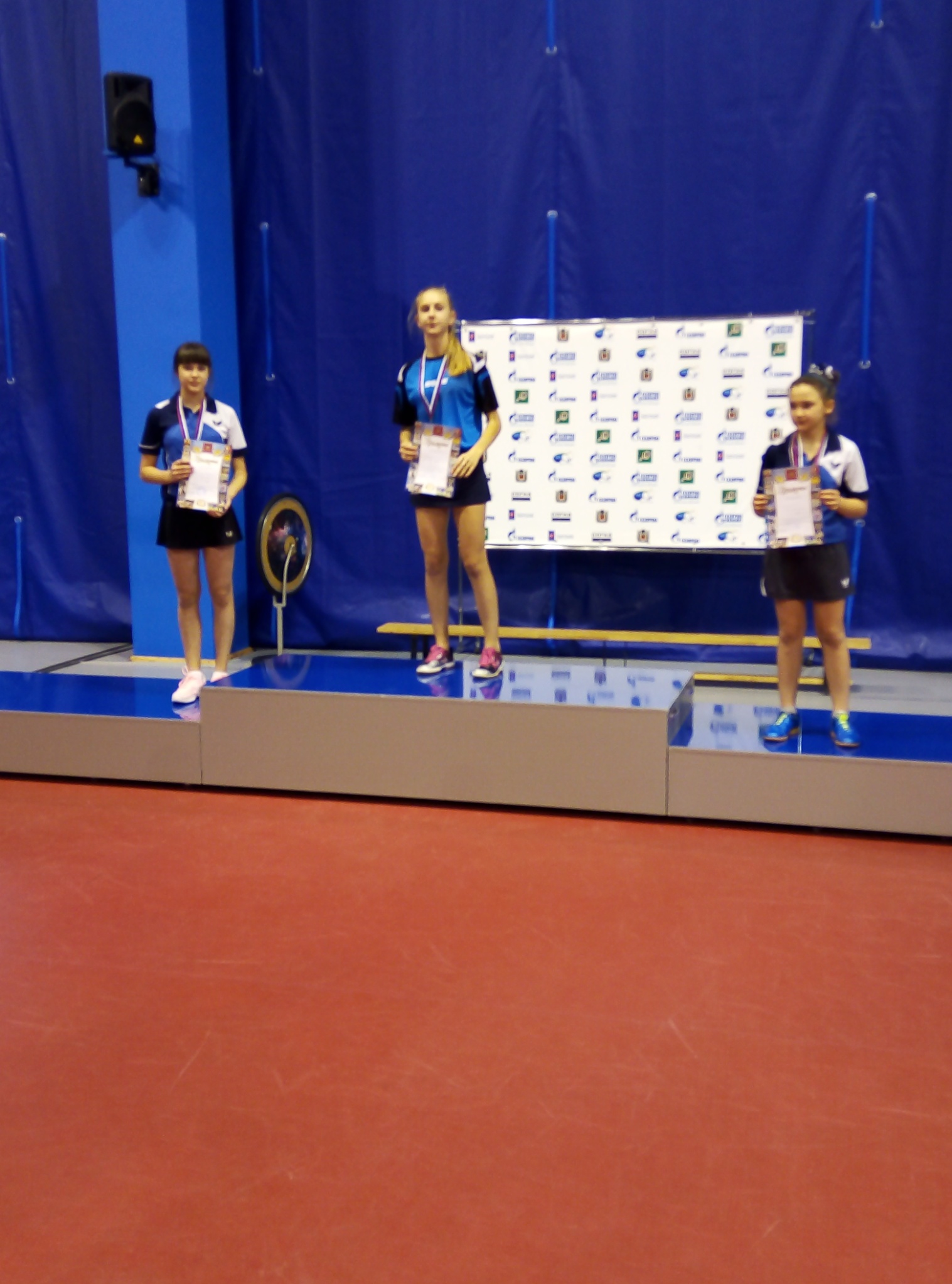 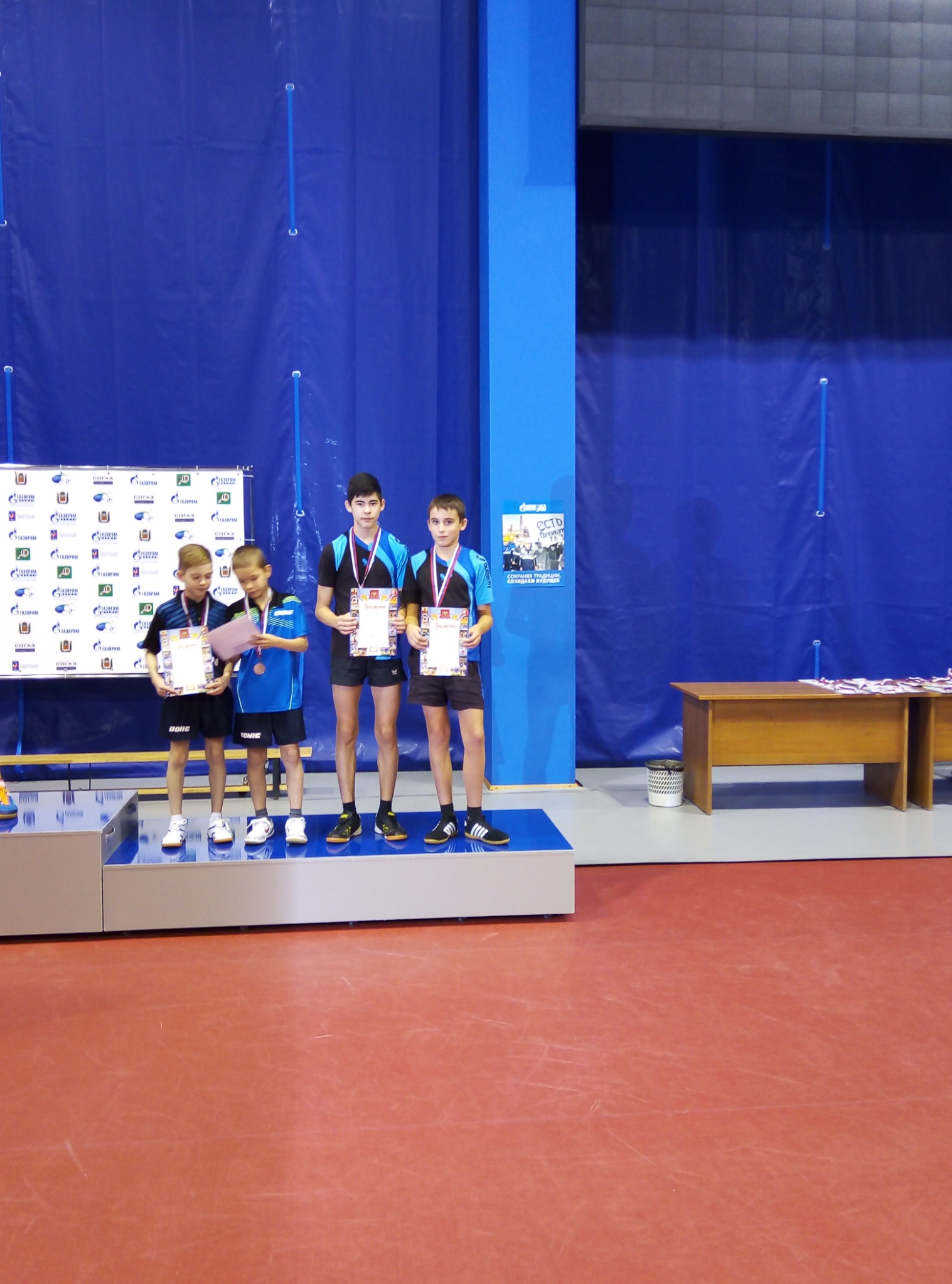 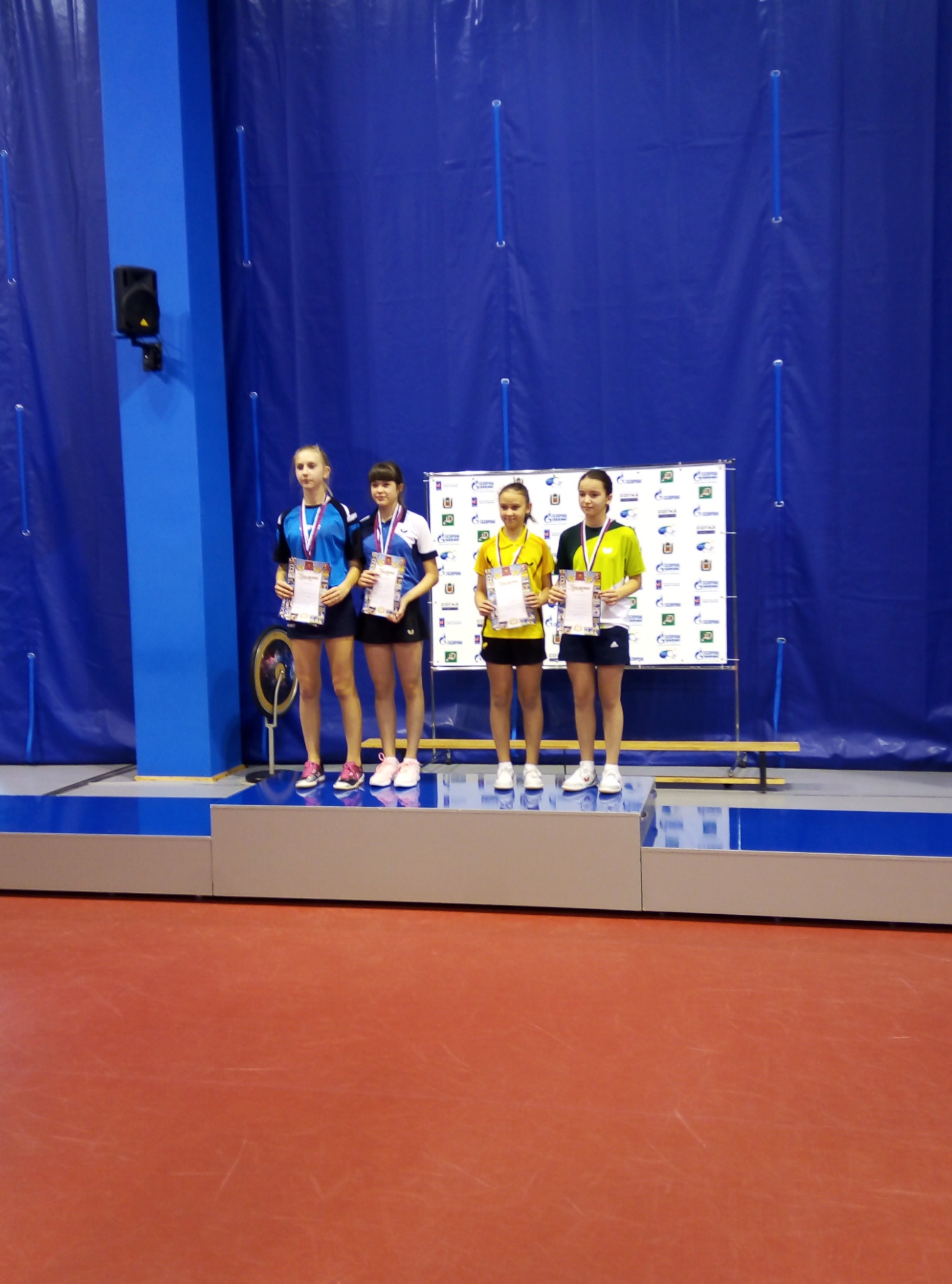 